***Draw a bacteria, an animal and plant cell below. ORGANELLE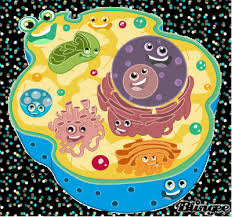 LOCATIONDESCRIPTIONFUNCTION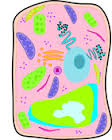 Cell WallPlants only Outer layerSupport & protectionCell MembraneBoth, plant and animalPlant- inside cell wallAnimal- outer layerNucleusLarge, roundNuclearMembraneCytoplasmSmoothEndoplasmicReticulumRoughEndoplasmicReticulumRibosomeMitochondrionVacuoleLysosomeChloroplastNucleolusGolgiApparatusORGANELLELOCATIONDESCRIPTIONFUNCTIONCentriolesCentrosomeMicrotubulesPeroxisomesAmyloplast